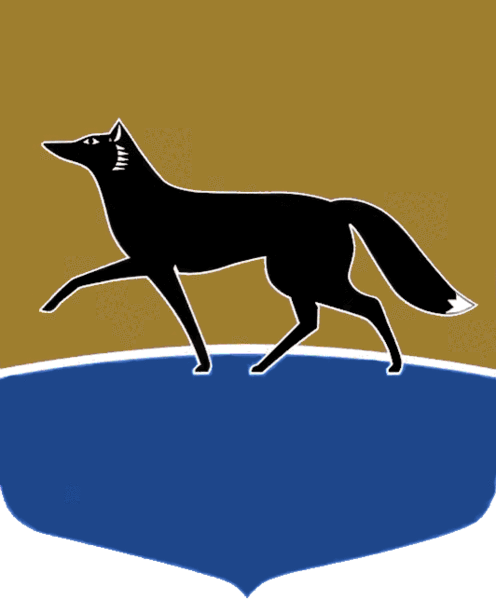 Принято на заседании Думы 29 мая 2024 года№ 570-VII ДГОб отдельном наказе избирателей В соответствии с Порядком работы с наказами избирателей, данными депутатам Думы города, утверждённым решением Думы города 
от 26.09.2012 № 225-V ДГ, Дума города РЕШИЛА:Утвердить наказ избирателей, поступивший депутату Думы города Калиниченко Татьяне Викторовне в соответствии с частью 9 статьи 
2 Порядка работы с наказами избирателей, данными депутатам Думы 
города, утверждённого решением Думы города от 26.09.2012 № 225-V ДГ, направленный на оказание социально-экономической поддержки муниципального бюджетного общеобразовательного учреждения средней общеобразовательной школы № 19 в форме выделения средств бюджета города на приобретение торгово-технологического оборудования в целях модернизации и замены устаревшего оборудования: морозильных шкафов, шкафов-витрин и универсальной кухонной машины.И.о. Председателя Думы города					    А.И. Олейников «29» мая 2024 г.